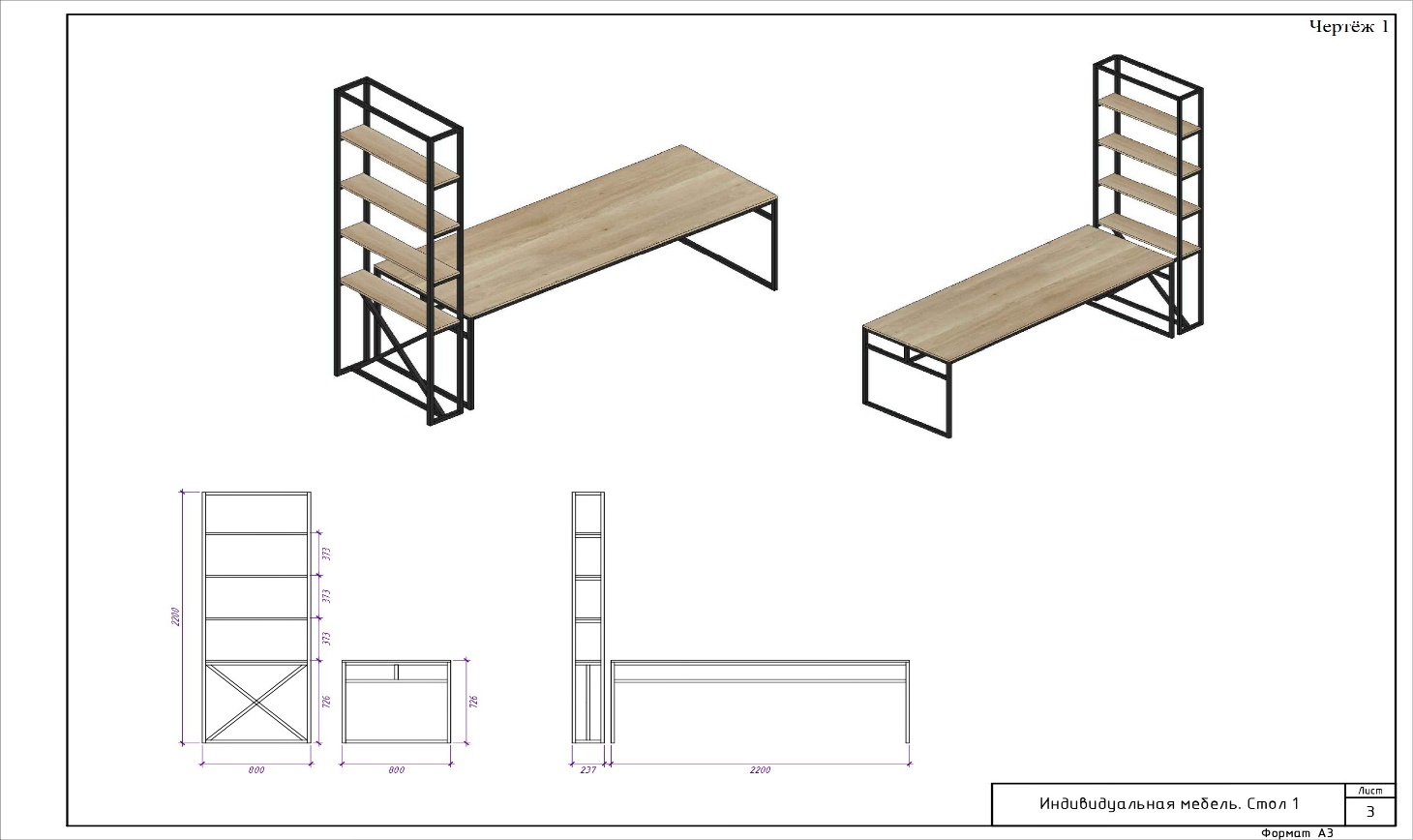 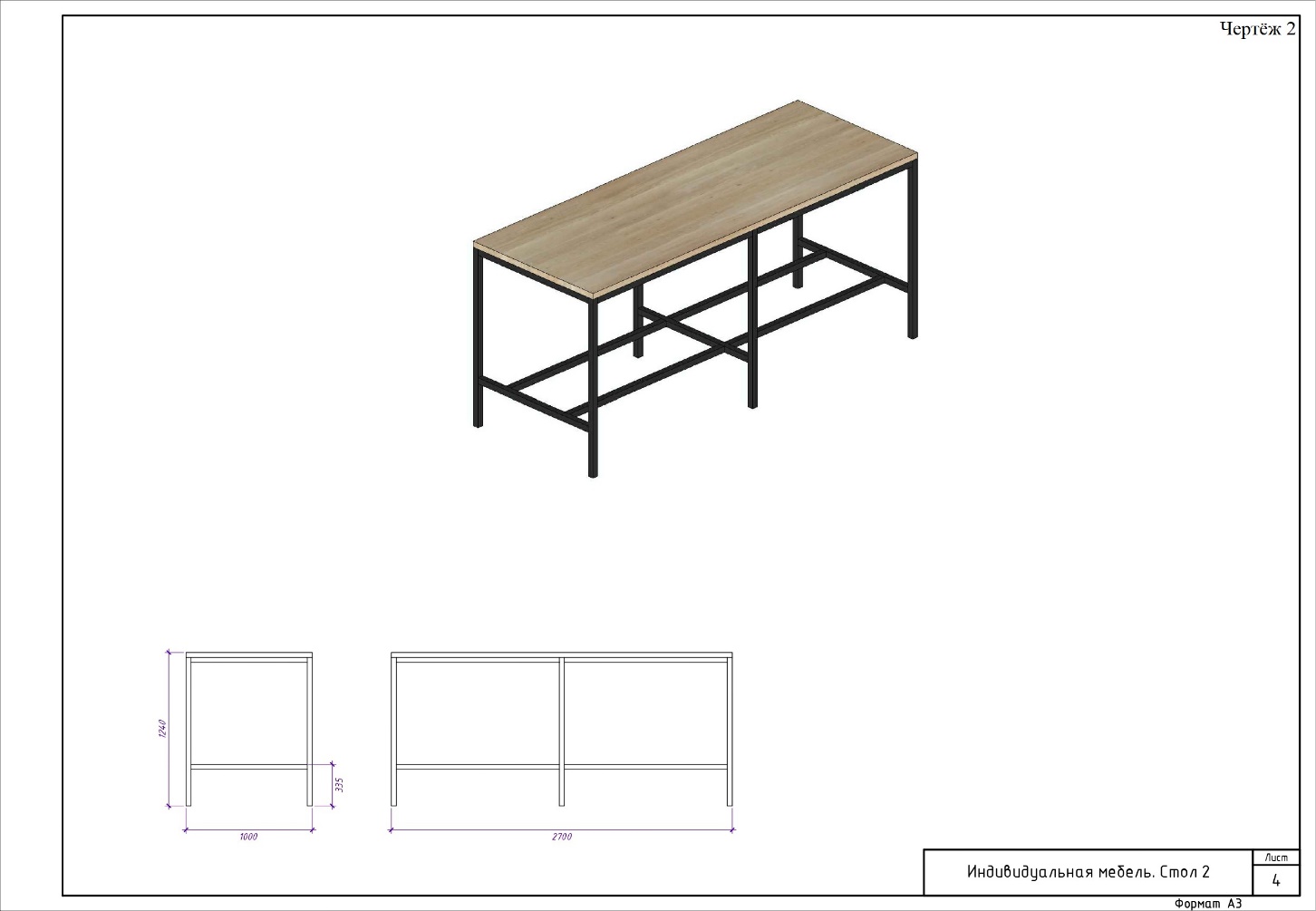 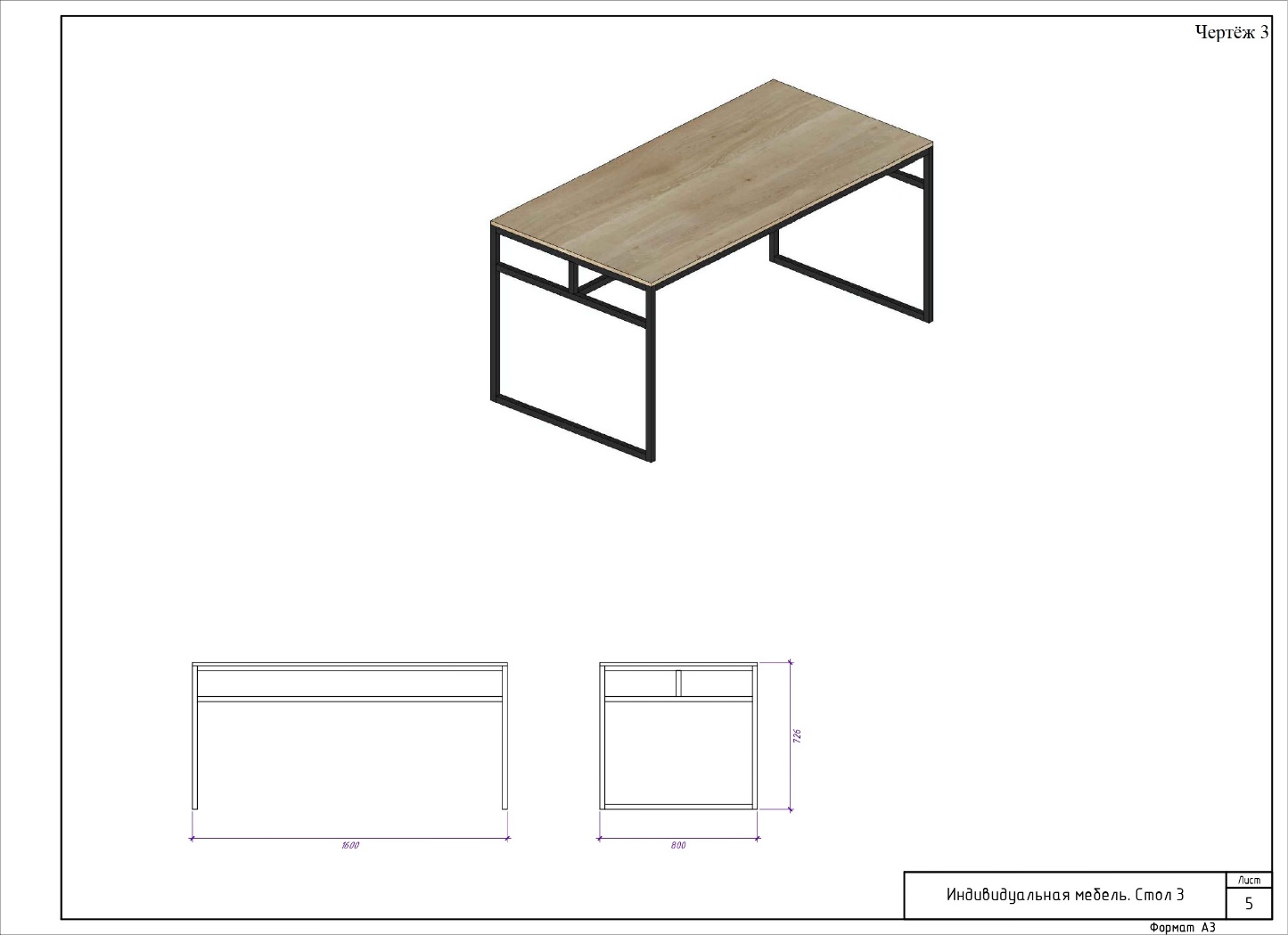 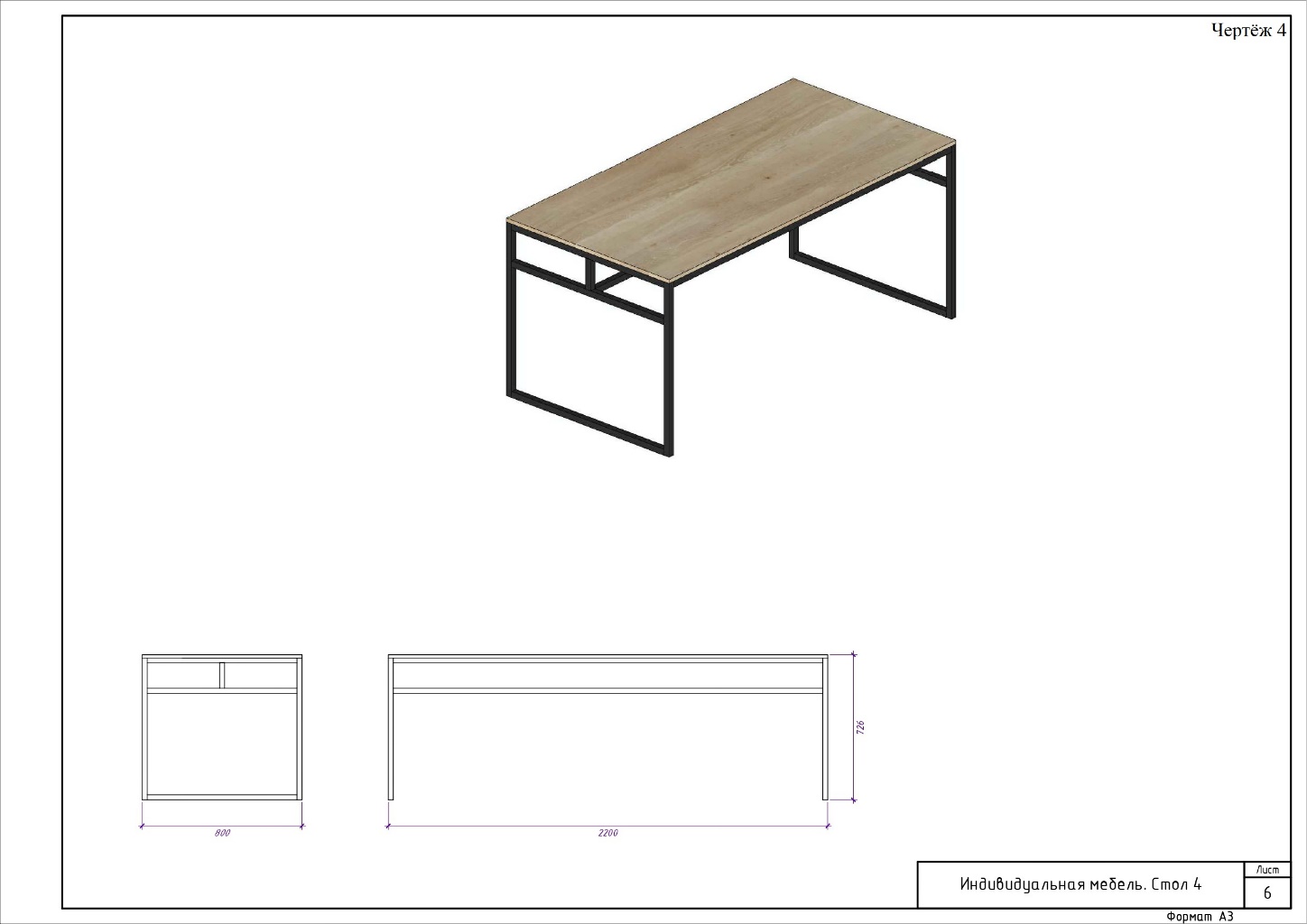 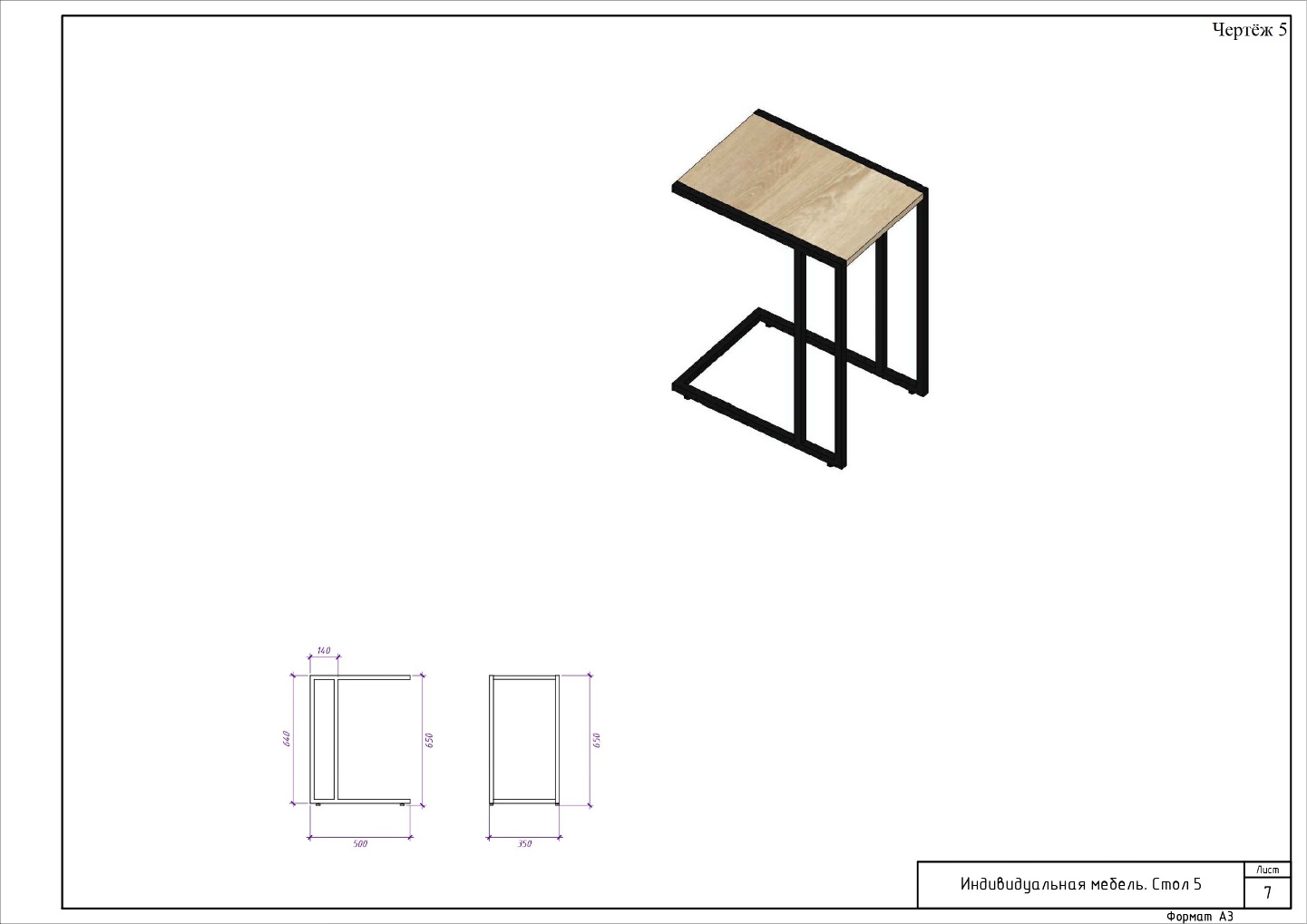 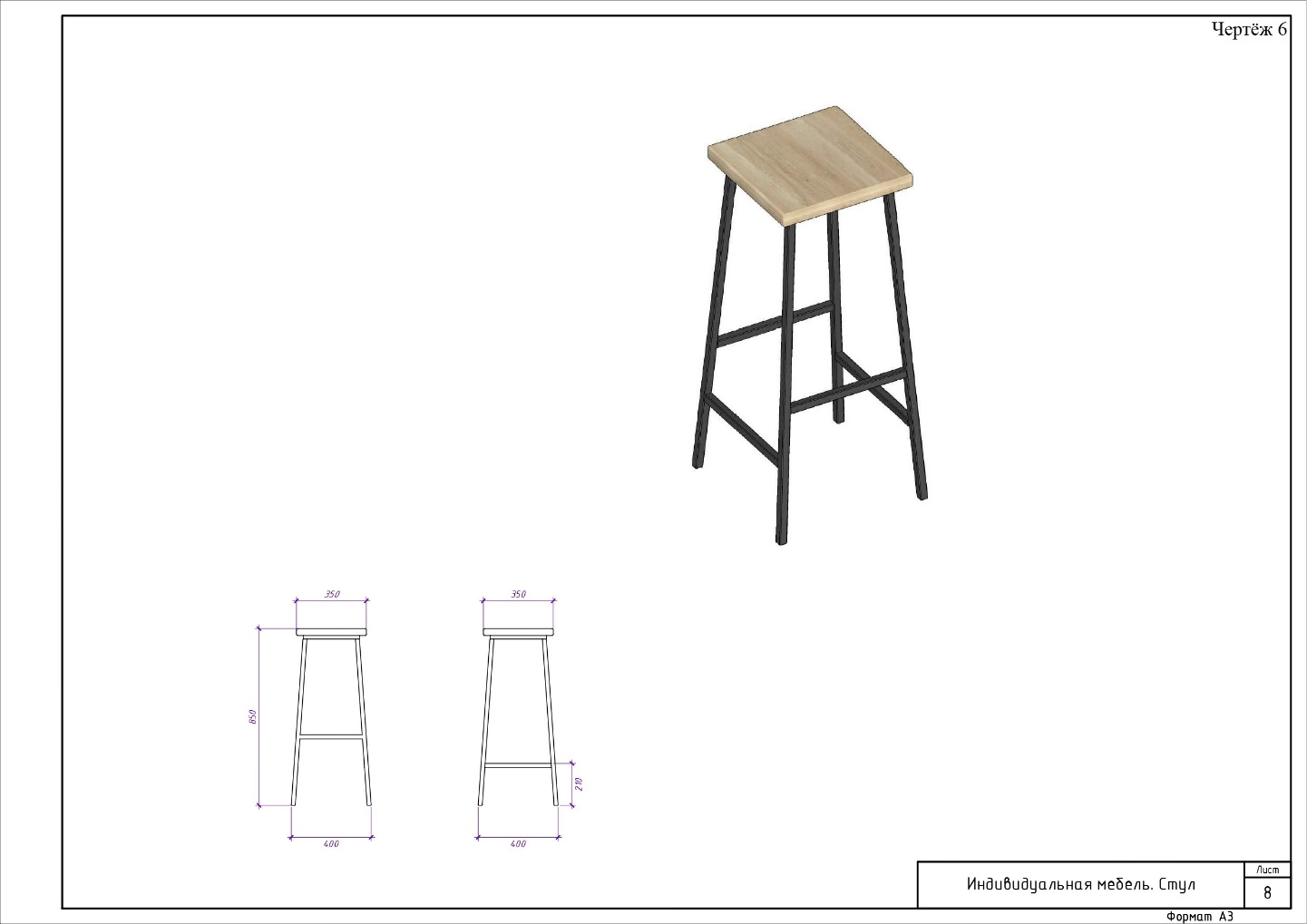 Согласовано:Коммерческий директор АО «КИП «Мастер»	[подпись]	А.Е. МатвеевГенеральный директор ООО «СКИП «Мастер» 	[подпись]	А.С. ГордеевТребования к качеству, техническим характеристикам товара, работы, услуги, к функциональным характеристикам товара, к размерам, упаковке.Требования к качеству, техническим характеристикам товара, работы, услуги, к функциональным характеристикам товара, к размерам, упаковке.Требования к качеству, техническим характеристикам товара, работы, услуги, к функциональным характеристикам товара, к размерам, упаковке.Требования к качеству, техническим характеристикам товара, работы, услуги, к функциональным характеристикам товара, к размерам, упаковке.Требования к качеству, техническим характеристикам товара, работы, услуги, к функциональным характеристикам товара, к размерам, упаковке.Требования к качеству, техническим характеристикам товара, работы, услуги, к функциональным характеристикам товара, к размерам, упаковке.Требования к качеству, техническим характеристикам товара, работы, услуги, к функциональным характеристикам товара, к размерам, упаковке.Требования к качеству, техническим характеристикам товара, работы, услуги, к функциональным характеристикам товара, к размерам, упаковке.Требования к качеству, техническим характеристикам товара, работы, услуги, к функциональным характеристикам товара, к размерам, упаковке.п/пНаименование  лотаКол-воЕд. изм.Цена за ед.
без НДС. руб. ГОСТ/ ТУ Технические характеристики товара; комплектацияГОСТ/ ТУ Технические характеристики товара; комплектацияГОСТ/ ТУ Технические характеристики товара; комплектацияРассматриваются ли аналоги, если да, то какие1.1.Стол 1 (визуализация чертёж 1)3Шт.Без первоначальной ценыМатериал подстолья –металлическая профтруба 25 мм на 25 мм, регулируемые ножки по высоте. Материал столешницы ЛДСП, толщина 16 мм., цвет дерево.Материал подстолья –металлическая профтруба 25 мм на 25 мм, регулируемые ножки по высоте. Материал столешницы ЛДСП, толщина 16 мм., цвет дерево.Материал подстолья –металлическая профтруба 25 мм на 25 мм, регулируемые ножки по высоте. Материал столешницы ЛДСП, толщина 16 мм., цвет дерево.1.2.Стол 2 (визуализация чертёж 2)2Шт.Без первоначальной ценыМатериал подстолья –металлическая профтруба 25 мм на 25 мм, регулируемые ножки по высоте. Материал столешницы ЛДСП, толщина 16 мм., цвет дерево.Материал подстолья –металлическая профтруба 25 мм на 25 мм, регулируемые ножки по высоте. Материал столешницы ЛДСП, толщина 16 мм., цвет дерево.Материал подстолья –металлическая профтруба 25 мм на 25 мм, регулируемые ножки по высоте. Материал столешницы ЛДСП, толщина 16 мм., цвет дерево.1.3.Стол 3 (визуализация чертёж 3)4Шт.Без первоначальной ценыМатериал подстолья –металлическая профтруба 25 мм на 25 мм, регулируемые ножки по высоте. Материал столешницы ЛДСП, толщина 16 мм., цвет дерево.Материал подстолья –металлическая профтруба 25 мм на 25 мм, регулируемые ножки по высоте. Материал столешницы ЛДСП, толщина 16 мм., цвет дерево.Материал подстолья –металлическая профтруба 25 мм на 25 мм, регулируемые ножки по высоте. Материал столешницы ЛДСП, толщина 16 мм., цвет дерево.1.4.Стол 4 (визуализация чертёж 4)1Шт.Без первоначальной ценыМатериал подстолья –металлическая профтруба 25 мм на 25 мм, регулируемые ножки по высоте. Материал столешницы ЛДСП, толщина 16 мм., цвет дерево.Материал подстолья –металлическая профтруба 25 мм на 25 мм, регулируемые ножки по высоте. Материал столешницы ЛДСП, толщина 16 мм., цвет дерево.Материал подстолья –металлическая профтруба 25 мм на 25 мм, регулируемые ножки по высоте. Материал столешницы ЛДСП, толщина 16 мм., цвет дерево.1.5.Стол 5 (визуализация чертёж 5)3Шт.Без первоначальной ценыМатериал подстолья –металлическая профтруба 25 мм на 25 мм, регулируемые ножки по высоте. Материал столешницы ЛДСП, толщина 16 мм., цвет дерево.Материал подстолья –металлическая профтруба 25 мм на 25 мм, регулируемые ножки по высоте. Материал столешницы ЛДСП, толщина 16 мм., цвет дерево.Материал подстолья –металлическая профтруба 25 мм на 25 мм, регулируемые ножки по высоте. Материал столешницы ЛДСП, толщина 16 мм., цвет дерево.1.6.Стул барный (визуализация чертёж 6)31Шт.Без первоначальной ценыМатериал каркаса стула  - металлическая профтруба 25 мм на 25 м), материал сиденья – массив дерева.Материал каркаса стула  - металлическая профтруба 25 мм на 25 м), материал сиденья – массив дерева.Материал каркаса стула  - металлическая профтруба 25 мм на 25 м), материал сиденья – массив дерева.	Условия отгрузки товара	Условия отгрузки товара	Условия отгрузки товара	Условия отгрузки товара	Условия отгрузки товара	Условия отгрузки товара	Условия отгрузки товара	Условия отгрузки товара	Условия отгрузки товара2.1.Дата к которой товар/услуга должен быть доставлен/выполненаДата к которой товар/услуга должен быть доставлен/выполненаДата к которой товар/услуга должен быть доставлен/выполненаДата к которой товар/услуга должен быть доставлен/выполненаДата к которой товар/услуга должен быть доставлен/выполненаДата к которой товар/услуга должен быть доставлен/выполненаВ течении 30 календарных дней с даты подписания договора В течении 30 календарных дней с даты подписания договора 2.2.Адрес места поставкиАдрес места поставкиАдрес места поставкиАдрес места поставкиАдрес места поставкиАдрес места поставкиСтавропольский край, г. Ставрополь, проспект Кулакова 18Ставропольский край, г. Ставрополь, проспект Кулакова 182.3.Условия поставкиУсловия поставкиУсловия поставкиУсловия поставкиУсловия поставкиУсловия поставкиДо места сборки, подъем на второй этажДо места сборки, подъем на второй этаж2.4.Цена товара устанавливается с учетом доставки да/нетЦена товара устанавливается с учетом доставки да/нетЦена товара устанавливается с учетом доставки да/нетЦена товара устанавливается с учетом доставки да/нетЦена товара устанавливается с учетом доставки да/нетЦена товара устанавливается с учетом доставки да/нетДаДа2.5.Требования к монтажу и наладке с монтажом/без монтажаТребования к монтажу и наладке с монтажом/без монтажаТребования к монтажу и наладке с монтажом/без монтажаТребования к монтажу и наладке с монтажом/без монтажаТребования к монтажу и наладке с монтажом/без монтажаТребования к монтажу и наладке с монтажом/без монтажаС учётом сборкиС учётом сборкиТребования к ПоставщикуТребования к ПоставщикуТребования к ПоставщикуТребования к ПоставщикуТребования к ПоставщикуТребования к ПоставщикуТребования к ПоставщикуТребования к ПоставщикуТребования к Поставщику3.1.Требование (заверения) о том, товар должен быть новымТребование (заверения) о том, товар должен быть новымТребование (заверения) о том, товар должен быть новымТребование (заверения) о том, товар должен быть новымТребование (заверения) о том, товар должен быть новымДаДаДа3.2.Требования к гарантийному срокуТребования к гарантийному срокуТребования к гарантийному срокуТребования к гарантийному срокуТребования к гарантийному срокуГарантия обязательнаГарантия обязательнаГарантия обязательнаОбязательные документы от ПоставщикаОбязательные документы от ПоставщикаОбязательные документы от ПоставщикаОбязательные документы от ПоставщикаОбязательные документы от ПоставщикаОбязательные документы от ПоставщикаОбязательные документы от ПоставщикаОбязательные документы от ПоставщикаОбязательные документы от Поставщика4.1.Наличие лицензий, сертификатов, допусков (указать какие)Наличие лицензий, сертификатов, допусков (указать какие)Наличие лицензий, сертификатов, допусков (указать какие)Наличие лицензий, сертификатов, допусков (указать какие)Наличие лицензий, сертификатов, допусков (указать какие)Обязательны при наличииОбязательны при наличииОбязательны при наличии4.2.Указать дополнительные требования (если имеются)Указать дополнительные требования (если имеются)Указать дополнительные требования (если имеются)Указать дополнительные требования (если имеются)Указать дополнительные требования (если имеются)Отсутствие механических поврежденийОтсутствие механических поврежденийОтсутствие механических поврежденийИнициатор закупкиИнициатор закупкиИнициатор закупкиИнициатор закупкиИнициатор закупкиИнициатор закупкиИнициатор закупкиИнициатор закупкиИнициатор закупки5.1.Контактное лицо (Ф.И.О., должность)Контактное лицо (Ф.И.О., должность)Контактное лицо (Ф.И.О., должность)Контактное лицо (Ф.И.О., должность)Контактное лицо (Ф.И.О., должность)Репин А.И.Репин А.И.Репин А.И.5.2.Контактный телефонКонтактный телефонКонтактный телефонКонтактный телефонКонтактный телефон+7 928-321-03-05+7 928-321-03-05+7 928-321-03-055.3.Контактный e-mailКонтактный e-mailКонтактный e-mailКонтактный e-mailКонтактный e-mailtender@kipmaster.rutender@kipmaster.rutender@kipmaster.ruВизуализация с размерами